P7 – Loanhead PrimaryTuesday 27th June & Thursday 29th JuneIn order to celebrate your last week at Loanhead Primary School we have arranged 2 really exciting evening and day events, chosen by you.  Details below:Tuesday 27th June – P7 Movie NightTiming:  6pm - 8pm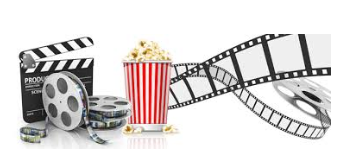 Dress code:  onesies/CasualFood:  Snacks will be provided – pizza, drinks, popcorn and cake.  For those of you that don’t like pizza etc. please feel free to bring your own alternative snack (no nuts please).Location:  P7 classroom, Loanhead Primary (please enter via the school office)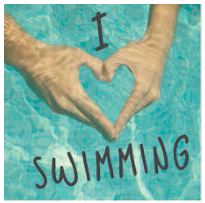 Thursday 29th June – P7 Swim fun & McDonaldsTiming:  08:50am pick up from school to Dunbar swimming pool, 12:30am pick up from Dunbar swimming pool to McDonalds at Straiton, children to have their lunch at McDonalds and then walk back to school circa 2:30pmDress code:  Casual wear but P7 hoodies must be wornWhat you need to bring:  please make sure your child has appropriate swimming attire and a snack incl a drink please. Change for the locker.Food:  lunch at McDonalds, pupils will order before hand from a choice.  Please inform the teacher if you do not like McDonalds and we can arrange to go over to Subway or M&S. I really hope you all have a great time and enjoy your last week in Loanhead Primary.  The Parent Council has kindly agreed to pay for both events so all of this comes at no cost to the parents.P7 have suggested that they would like to all meet in the Memorial Park on the Gala Day – perhaps straight after they have done the parade?  They would like to take the opportunity of everyone being together and dressed in their lovely clothes to have a group photo taken.Look forward to see you all on the 27th June!!!